О внесении изменений в муниципальную программу «Формирование современной городской среды в Верхнесалдинском городском округе в 2018-2027 годах», утвержденную постановлением администрации Верхнесалдинского городского округа от 28.09.2017 № 2797В соответствии с Федеральным законом от 06 октября 2003 года № 131-ФЗ 
«Об общих принципах организации местного самоуправления в Российской Федерации», постановлением Правительства Свердловской области                          от 31.10.2017 № 805-ПП «Об утверждении государственной программы Свердловской области «Формирование современной городской среды на территории Свердловской области на 2018 - 2027 годы», решениями Думы городского округа от 30.01.2013 № 107 «Об утверждении Положения о муниципальных правовых актах Верхнесалдинского городского округа»,                Порядком формирования и реализации муниципальных программ Верхнесалдинского городского округа, утвержденного постановлением администрации Верхнесалдинского городского округа от 06.04.2015 № 1154 «Об утверждении Порядка формирования и реализации муниципальных программ Верхнесалдинского городского округа», Уставом Верхнесалдинского городского округа, ПОСТАНОВЛЯЮ:	1. Внести в муниципальную программу «Формирование современной городской среды в Верхнесалдинском городском округе в 2018-2027 годах», утвержденную постановлением администрации Верхнесалдинского городского округа от 28.09.2017 № 2797 «Об утверждении муниципальной программы «Формирование современной городской среды в Верхнесалдинском городском округе в 2018-2027 годах» (в редакции постановлений администрации Верхнесалдинского городского округа от 27.02.2018 № 647, от 30.03.2018 № 992, от 17.05.2018 № 1425, от 19.07.2018 № 2004, от 12.10.2018 № 2741, от 08.11.2018 № 2990, от 13.12.2018 № 3387, от 08.02.2019 № 424, от 29.03.2019 № 1160,             от 07.10.2019 № 2828,  от 07.10.2019 № 2829, от 13.12.2019 № 3432, от 13.01.2020 № 6, от 13.01.2020 № 7, от 05.03.2020 № 638,  от 06.03.2020 № 659, от 06.07.2020 № 1561, от 25.09.2020 № 2359, от 02.12.2020 № 2986, от 13.01.2021 № 7, от 29.01.2021  № 280,  от 12.03.2021 № 702,  от 12.07.2021  № 1789,  от 08.09.2021  № 2305, от 07.10.2021 № 2592, от 10.12.2021 № 3169, от 28.01.2022 № 185, от 19.07.2022 № 2075, от 01.09.2022 № 2367, от 02.11.2022 № 2869, от 22.12.2022    №  3255, от 10.01.2023 № 2) (далее – Программа), следующие изменения:	1) приложение № 4 к Программе изложить в новой редакции (прилагается).2. Настоящее постановление вступает в силу с момента его подписания. 3. Настоящее постановление опубликовать в официальном печатном издании «Салдинская газета» и разместить на официальном сайте Верхнесалдинского городского округа http://v-salda.ru.4. Контроль за исполнением настоящего постановления возложить на             заместителя главы администрации по жилищно-коммунальному хозяйству, энергетике и транспорту А.Б. Душина.И.о. главы Верхнесалдинского городского округа                                                                                    А.В. МасловРесурсное обеспечение реализации муниципальной программы«Формирование современной городской среды в Верхнесалдинском городском округе в 2018-2027 годах»   *средства подлежат корректировке при выделении средств из бюджетов всех уровней   ** адресный перечень формируется и далее корректируется по мере поступления и рассмотрения заявок на общественной комиссии   *** с учетом результатов рейтингового голосования, проведенного в 2023 году	  									                                                                                                                                                                                                                                                                                                                                                                                                                                        ».                                                                  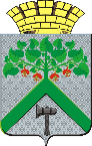                                                         АДМИНИСТРАЦИЯВЕРХНЕСАЛДИНСКОГО  ГОРОДСКОГО  ОКРУГА                ПОСТАНОВЛЕНИЕ                                                        АДМИНИСТРАЦИЯВЕРХНЕСАЛДИНСКОГО  ГОРОДСКОГО  ОКРУГА                ПОСТАНОВЛЕНИЕ                                                        АДМИНИСТРАЦИЯВЕРХНЕСАЛДИНСКОГО  ГОРОДСКОГО  ОКРУГА                ПОСТАНОВЛЕНИЕот _____________ № ______г. Верхняя СалдаПриложение № 1к постановлению администрации Верхнесалдинского      городского       округа«О внесении изменений в муниципальную программу «Формирование современной городской среды в Верхнесалдинском городском округе в 2018-2027 годах», утвержденную постановлением администрации Верхнесалдинского городского   округа   от   28.09.2017   № 2797 от ____________________ № _____________«Приложение № 4к муниципальной программе «Формирование современной городской среды в   Верхнесалдинском городском округе в 2018-2027 годах»№п/пНаименование муниципальной программы, мероприятийОтветственный исполнитель, соисполнитель, государственный(муниципальный) заказчик-координатор, участникИсточник финанси-рованияОбъемы бюджетных ассигнований (тыс.руб.) по годамОбъемы бюджетных ассигнований (тыс.руб.) по годамОбъемы бюджетных ассигнований (тыс.руб.) по годамОбъемы бюджетных ассигнований (тыс.руб.) по годамОбъемы бюджетных ассигнований (тыс.руб.) по годамОбъемы бюджетных ассигнований (тыс.руб.) по годамОбъемы бюджетных ассигнований (тыс.руб.) по годамОбъемы бюджетных ассигнований (тыс.руб.) по годамОбъемы бюджетных ассигнований (тыс.руб.) по годамОбъемы бюджетных ассигнований (тыс.руб.) по годамОбъемы бюджетных ассигнований (тыс.руб.) по годам№п/пНаименование муниципальной программы, мероприятийОтветственный исполнитель, соисполнитель, государственный(муниципальный) заказчик-координатор, участникИсточник финанси-рованияВсего20182019202020212022202320242025202620271.Муниципальная программа «Формирование современной городской среды в Верхнесалдинском городском округе в 2018-2027годах»Всего, в том числе:Всего, в том числе:289 423,619 520,730 327,817 518,820 529,629 709,230 501,536 178,832 696,836 220,236 220,22.Министерство энергетики и жилищно-коммунального хозяйства Свердловской областиобластной бюджет94 570,76 356,500,0015 766,918 466,626 730,027 250,70,00,00,00,02.администрация Верхнесалдинского городского округа, МКУ «СГХ»местный бюджет133 323,412 892,71 148,61 751,92 063,02 979,23 250,836 178,832 696,836 012,54 349,13.внебюджетные средства* 60 842,60,029 179,20,00,00,00,00,00,00,031 663,43.заинтересованные лицасредства заинтересованных лиц686,9271,50,00,00,00,00,00,00,0207,7207,74.Мероприятие 1.Выполнение работ по благоустройству дворовых территорий многоквартирных домов в городе Верхняя Салда, в том числе:**Всего, в том числе:Всего, в том числе:8 927,25 701,41 148,60,00,00,00,00,00,01 038,61 038,64.Мероприятие 1.Выполнение работ по благоустройству дворовых территорий многоквартирных домов в городе Верхняя Салда, в том числе:**министерство энергетики и жилищно-коммунального хозяйства Свердловской областиобластной бюджет0,00,00,00,00,00,00,00,00,00,00,04.Мероприятие 1.Выполнение работ по благоустройству дворовых территорий многоквартирных домов в городе Верхняя Салда, в том числе:**администрация Верхнесалдинского городского округа, МКУ «СГХ»местный бюджет8 240,35 429,91 148,60,000,00,0	    0,0	           0,0     830,9     830,94.Мероприятие 1.Выполнение работ по благоустройству дворовых территорий многоквартирных домов в городе Верхняя Салда, в том числе:**внебюджетные средства*   0,00,00,00,00,00,00,00,00,00,00,04.Мероприятие 1.Выполнение работ по благоустройству дворовых территорий многоквартирных домов в городе Верхняя Салда, в том числе:**заинтересованные лицасредства заинтересованных лиц686,9271,50,00,00,00,00,00,00,0207,7207,75.1) расположенных по адресу: город Верхняя Салда, улица Пролетарская, дом 2 Б, улица Пролетарская, дом 2Всего, в том числе:Всего, в том числе:5 701,45 701,40,00,00,00,00,00,00,00,00,05.1) расположенных по адресу: город Верхняя Салда, улица Пролетарская, дом 2 Б, улица Пролетарская, дом 2Министерство энергетики и жилищно-коммунального хозяйства Свердловской областиобластной бюджет0,00,00,00,00,00.00,00,00,00,00,05.1) расположенных по адресу: город Верхняя Салда, улица Пролетарская, дом 2 Б, улица Пролетарская, дом 2администрация Верхнесалдинского городского округаместный бюджет5 429,95 429,90,00,00,00.00,0	0,0	0,00,00,05.1) расположенных по адресу: город Верхняя Салда, улица Пролетарская, дом 2 Б, улица Пролетарская, дом 2внебюджетные средства*0,00,00,00,00,00,00,00,00,00,00,05.1) расположенных по адресу: город Верхняя Салда, улица Пролетарская, дом 2 Б, улица Пролетарская, дом 2заинтересованные лицасредства заинтересованных лиц271,5271,50,00,00,00,00,00,00,00,00,06.2) комплексное благоустройство дворовых территорий                                  Всего, в том числе:Всего, в том числе:2 077,20,00,0000,0 0,00,00,01 038,61 038,66.2) комплексное благоустройство дворовых территорий                                  Министерство энергетики и жилищно-коммунального хозяйства Свердловской областиобластной бюджет0,00,00,00,00,00,00,00,00,00,00,06.2) комплексное благоустройство дворовых территорий                                  администрация Верхнесалдинского городского округа, МКУ «СГХ»местный бюджет1661,80,00,00,00,00,00,00,00,0830,9830,96.2) комплексное благоустройство дворовых территорий                                  внебюджетные средства*0,00,00,00,00,00,00,00,00,00,00,06.2) комплексное благоустройство дворовых территорий                                  заинтересованные лицасредства заинтересованных лиц415,40,00,00,00,00,00,00,00,0207,7207,77.3) Исполнение определения Арбитражного суда Свердловской области № А60-41819/2019 от 29.10.2019Всего, в том числе:Всего, в том числе:1 148,60,01 148,60,00,00,00,00,00,00,00,07.3) Исполнение определения Арбитражного суда Свердловской области № А60-41819/2019 от 29.10.2019администрация Верхнесалдинского городского округаместный бюджет1 148,60,01 148,60,00,00,00,00,00,00,00,08.4) 2 этап комплексного благоустройства дворовых территорий Всего, в том числе:Всего, в том числе: 0,00,00,00,00,00,00,00,00,00,00,08.4) 2 этап комплексного благоустройства дворовых территорий администрация Верхнесалдинского городского округаМестный бюджет 0,00,00,00,00,00,00,0	0,0	0,00,00,08.4) 2 этап комплексного благоустройства дворовых территорий Внебюджетные средства*0,00,00,00,00,00,00,00,00,00,00,08.4) 2 этап комплексного благоустройства дворовых территорий Министерство энергетики и жилищно-коммунального хозяйства Свердловской областиОбластной бюджет0,00,00,00,00,00,00,00,00,00,00,08.4) 2 этап комплексного благоустройства дворовых территорий Средства заинтересованных лиц0,00,00,00,00000,00,00,00,09.Мероприятие 2.Подготовка проектно-сметной документацииВсего, в том числе:Всего, в том числе:298,3289,10,000,09,20,00,00,00,00,09.Мероприятие 2.Подготовка проектно-сметной документацииадминистрация Верхнесалдинского городского округаМестный бюджет298,3289,10,000,09,20,00,00,00,00,010.Мероприятие 3.Выполнение работ по благоустройству парка имени ГагаринаВсего, в том числе:Всего, в том числе:1 438,01 438,00,00,00,00,00,00,00,00,00,010.Мероприятие 3.Выполнение работ по благоустройству парка имени Гагаринаадминистрация Верхнесалдинского городского округаМестный бюджет1 438,01 438,00,00,00,00,00,00,00,00,00,010.Мероприятие 3.Выполнение работ по благоустройству парка имени ГагаринаВнебюджетные средства*0,00,00,00,00,00,00,00,00,00,00,011.Мероприятие 4.Выполнение мероприятий по благоустройству общественных территорийВсего, в том числе:Всего, в том числе:5 040,45 029,40,0         0,011,00,00,00,00,00,00,011.Мероприятие 4.Выполнение мероприятий по благоустройству общественных территорийадминистрация Верхнесалдинского городского округаМестный бюджет5 040,45 029,40,00,011,00,00,00,00,00,00,011.Мероприятие 4.Выполнение мероприятий по благоустройству общественных территорийВнебюджетные средства*0,00,00,00,00,00,00,00,00,00,00,011.Мероприятие 4.Выполнение мероприятий по благоустройству общественных территорийМинистерство энергетики и жилищно-коммунального хозяйства Свердловской областиОбластной бюджет0,00,00,00,00,00,00,00,00,00,00,012.Мероприятие 5.Поддержка муниципальных программ формирования современной городской средыВсего, в том числе:Всего, в том числе:0,00,00,00,00,00,00,00,00,00,00,013.Министерство энергетики и жилищно-коммунального хозяйства Свердловской областиОбластной бюджет0,00,00,00,00,00,00,00,00,00,00,014.Мероприятие 6. Комплексное благоустройство общественной территории «Площадь Дворца культуры имени Г.Д. Агаркова»Всего, в том числе:Всего, в том числе:7 062,87 062,80,00,00,00,00,00,00,00,00,014.Мероприятие 6. Комплексное благоустройство общественной территории «Площадь Дворца культуры имени Г.Д. Агаркова»администрация Верхнесалдинского городского округаМестный бюджет706,3706,30,00,00,00,00,00,00,00,00,014.Мероприятие 6. Комплексное благоустройство общественной территории «Площадь Дворца культуры имени Г.Д. Агаркова»Внебюджетные средства*0,00,00,00,00,00,00,00,00,00,00,014.Мероприятие 6. Комплексное благоустройство общественной территории «Площадь Дворца культуры имени Г.Д. Агаркова»Министерство энергетики и жилищно-коммунального хозяйства Свердловской областиОбластной бюджет6 356,56 356,50,00,00,00,00,00,00,00,00,015.Мероприятие 7. Комплексное благоустройство общественной территории, прилегающей к Верхнесалдинскому авиаметаллургическому техникуму и к новому участку дороги по ул. Энгельса в г. Верхняя Салда Всего, в том числе:Всего, в том числе:0,00,00,00,00,00,00,00,00,00,00,015.Мероприятие 7. Комплексное благоустройство общественной территории, прилегающей к Верхнесалдинскому авиаметаллургическому техникуму и к новому участку дороги по ул. Энгельса в г. Верхняя Салда администрация Верхнесалдинского городского округаМестный бюджет0,00,00,000,00,00,00,00,00,00,015.Мероприятие 7. Комплексное благоустройство общественной территории, прилегающей к Верхнесалдинскому авиаметаллургическому техникуму и к новому участку дороги по ул. Энгельса в г. Верхняя Салда Внебюджетные средства*0,00,00,00,00,00,00,00,00,00,00,015.Мероприятие 7. Комплексное благоустройство общественной территории, прилегающей к Верхнесалдинскому авиаметаллургическому техникуму и к новому участку дороги по ул. Энгельса в г. Верхняя Салда Министерство энергетики и жилищно-коммунального хозяйства Свердловской областиОбластной бюджет0,00,00,00,00,00,00,00,00,00,00,016.Мероприятие 8. Восстановление воинских захоронений на условиях софинансирования из федерального бюджетаВсего, в том числе:Всего, в том числе:501,50,00,00,00,00,0501,50,00,00,00,016.Мероприятие 8. Восстановление воинских захоронений на условиях софинансирования из федерального бюджетаадминистрация Верхнесалдинского городского округа, МКУ «СГХ»Местный бюджет250,80,00,00,00,00,0250,80,00,00,00,016.Мероприятие 8. Восстановление воинских захоронений на условиях софинансирования из федерального бюджетаВнебюджетные средства*0,00,00,00,00,00,00,00,00,00,00,016.Мероприятие 8. Восстановление воинских захоронений на условиях софинансирования из федерального бюджетаМинистерство энергетики и жилищно-коммунального хозяйства Свердловской областиОбластной бюджет250,70,00,00,00,00,0250,70,00,00,00,017.Мероприятие F2 Формирование современной городской средыВсего, в том числе:Всего, в том числе:266 155,40,029 179,217 518,820 518,629 700,030 000,036 178,832 696,835 181,635 181,617.Мероприятие F2 Формирование современной городской средыадминистрация Верхнесалдинского городского округа, МКУ «СГХ»Местный бюджет117 349,30,00,01 751,92 052,02 970,03 000,036 178,832 696,835 181,63 518,217.Мероприятие F2 Формирование современной городской средыВнебюджетные средства*60 842,60,029 179,20,00,00,00,00,00,0            0,0   31 663,417.Мероприятие F2 Формирование современной городской средыМинистерство энергетики и жилищно-коммунального хозяйства Свердловской областиОбластной бюджет87 963,50,00,015 766,918 466,626 730,027 000,00,00,00,00,018.Мероприятие F2 (6) Комплексное благоустройство общественной территории «Площадь Дворца культуры имени Г.Д. Агаркова»Всего, в том числе:Всего, в том числе:29 179,20,029 179,20,00,00,00,00,00,00,00,018.Мероприятие F2 (6) Комплексное благоустройство общественной территории «Площадь Дворца культуры имени Г.Д. Агаркова»администрация Верхнесалдинского городского округаМестный бюджет0,00,00,00,00,00,00,00,00,00,00,018.Мероприятие F2 (6) Комплексное благоустройство общественной территории «Площадь Дворца культуры имени Г.Д. Агаркова»Внебюджетные средства*29 179,20,029 179,20,00,00,00,00,00,00,00,018.Мероприятие F2 (6) Комплексное благоустройство общественной территории «Площадь Дворца культуры имени Г.Д. Агаркова»Министерство энергетики и жилищно-коммунального хозяйства Свердловской областиОбластной бюджет0,00,00,00,00,00,00,00,00,00,00,019.Мероприятие F2 (7) Комплексное благоустройство общественной территории, прилегающей к Верхнесалдинскому авиаметаллургическому техникуму и к новому участку дороги по ул. Энгельса в г. Верхняя СалдаВсего, в том числе:Всего, в том числе:163 757,20,0        0,00,00,029 700,030 000,036 178,832 696,835 181,60,019.Мероприятие F2 (7) Комплексное благоустройство общественной территории, прилегающей к Верхнесалдинскому авиаметаллургическому техникуму и к новому участку дороги по ул. Энгельса в г. Верхняя Салдаадминистрация Верхнесалдинского городского округа, МКУ «СГХ»Местный бюджет110 027,20,00,00,00,02 970,03 000,036 178,832 696,835 181,60,019.Мероприятие F2 (7) Комплексное благоустройство общественной территории, прилегающей к Верхнесалдинскому авиаметаллургическому техникуму и к новому участку дороги по ул. Энгельса в г. Верхняя СалдаВнебюджетные средства*0,00,00,00,00,00,00,00,00,00,00,019.Мероприятие F2 (7) Комплексное благоустройство общественной территории, прилегающей к Верхнесалдинскому авиаметаллургическому техникуму и к новому участку дороги по ул. Энгельса в г. Верхняя СалдаМинистерство энергетики и жилищно-коммунального хозяйства Свердловской областиОбластной бюджет53 730,00,00,00,00,026 730,027 000,00,00,00,00,020.1) Комплексное благоустройство общественной территории, прилегающей к Верхнесалдинскому авиаметаллургическому техникуму и к новому участку дороги по ул. Энгельса в г. Верхняя Салда (1 этап)Всего, в том числе:Всего, в том числе:29 700,00,00,00,00,029 700,00,0		0,0            0,0         0,0           0,020.1) Комплексное благоустройство общественной территории, прилегающей к Верхнесалдинскому авиаметаллургическому техникуму и к новому участку дороги по ул. Энгельса в г. Верхняя Салда (1 этап)администрация Верхнесалдинского городского округа, МКУ «СГХ»Местный бюджет2 970,00,00,00,00,02 970,00,0             0,0	0,0	0,0	0,0	             0,0	0,0	0,0	0,0	             0,0	0,0	0,0	0,0	             0,0	0,0	0,0	0,0	20.1) Комплексное благоустройство общественной территории, прилегающей к Верхнесалдинскому авиаметаллургическому техникуму и к новому участку дороги по ул. Энгельса в г. Верхняя Салда (1 этап)Внебюджетные средства*0,00,00,00,00,00,00,00,00,00,00,020.1) Комплексное благоустройство общественной территории, прилегающей к Верхнесалдинскому авиаметаллургическому техникуму и к новому участку дороги по ул. Энгельса в г. Верхняя Салда (1 этап)Министерство энергетики и жилищно-коммунального хозяйства Свердловской областиОбластной бюджет26 730,00,00,00,00,026 730,00,00,00,00,00,021.2) Комплексное благоустройство общественной территории, прилегающей к Верхнесалдинскому авиаметаллургическому техникуму и к новому участку дороги по ул. Энгельса в г. Верхняя Салда (2 этап)***Всего, в том числе:Всего, в том числе:134 057,20,00,00,00,00,030 000,036 178,832 696,835 181,60,021.2) Комплексное благоустройство общественной территории, прилегающей к Верхнесалдинскому авиаметаллургическому техникуму и к новому участку дороги по ул. Энгельса в г. Верхняя Салда (2 этап)***администрация Верхнесалдинского городского округа, МКУ «СГХ»Местный бюджет107 057,20,00,00,00,00,03 000,036 178,832 696,835 181,60,021.2) Комплексное благоустройство общественной территории, прилегающей к Верхнесалдинскому авиаметаллургическому техникуму и к новому участку дороги по ул. Энгельса в г. Верхняя Салда (2 этап)***Внебюджетные средства*0,00,00,00,00,00,00,00,00,00,00,021.2) Комплексное благоустройство общественной территории, прилегающей к Верхнесалдинскому авиаметаллургическому техникуму и к новому участку дороги по ул. Энгельса в г. Верхняя Салда (2 этап)***Министерство энергетики и жилищно-коммунального хозяйства Свердловской областиОбластной бюджет27 000,00,00,00,00,00,027 000,00,00,00,00,022.Мероприятие F2 (8)Комплексное благоустройство общественной территории «Комсомольский сквер» в г. Верхняя Салда Всего, в том числе:Всего, в том числе:38 037,40,00,017 518,820 518,60,00,00,00,00,00,022.Мероприятие F2 (8)Комплексное благоустройство общественной территории «Комсомольский сквер» в г. Верхняя Салда администрация Верхнесалдинского городского округаМестный бюджет3 803,90,00,01 751,92 052,00,00,00,00,00,00,022.Мероприятие F2 (8)Комплексное благоустройство общественной территории «Комсомольский сквер» в г. Верхняя Салда Внебюджетные средства*0,00,00,00,00,00,00,00,00,00,00,022.Мероприятие F2 (8)Комплексное благоустройство общественной территории «Комсомольский сквер» в г. Верхняя Салда Министерство энергетики и жилищно-коммунального хозяйства Свердловской областиОбластной бюджет34 233,50,00,015 766,918 466,60,00,00,00,00,00,023.Мероприятие F2 (9)Комплексное благоустройство общественных территорий в г. Верхняя Салда Всего, в том числе:Всего, в том числе:35 181,60,00,00,00,00,00,00,00,00,035 181,623.Мероприятие F2 (9)Комплексное благоустройство общественных территорий в г. Верхняя Салда администрация Верхнесалдинского городского округаМестный бюджет3 518,20,00,00,00,00,00,00,00,00,03 518,223.Мероприятие F2 (9)Комплексное благоустройство общественных территорий в г. Верхняя Салда Внебюджетные средства*31 663,40,00,00,00,00,00,00,00,00,0   31 663,423.Мероприятие F2 (9)Комплексное благоустройство общественных территорий в г. Верхняя Салда Министерство энергетики и жилищно-коммунального хозяйства Свердловской областиОбластной бюджет0,00,00,00,00,00,00,00,00,00,00,0